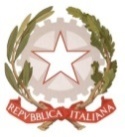 MINISTERO DELL’ ISTRUZIONE, DELL’UNIVERSITA’, DELLA RICERCAUFFICIO SCOLASTICO REGIONALE PER IL LAZIOLICEO SCIENTIFICO STATALE“TALETE”Roma,22.04.2020Agli Alunni delle classi IV e VAi Genitori degli alunni delle classi IV e VAi DocentiP.C. Alla DSGA Sig.ra P. LeoniP.C. Al personale ATASito webCIRCOLARE N.362Università la Sapienza di Roma, Corso di Laurea Magistrale in Ingegneria edile-architettura.Si informa che l’Università la Sapienza di Roma, in considerazione della situazione di emergenza in atto che rende impossibile lo svolgimento di incontri di orientamento in presenza, ha predisposto una sintetica documentazione informativa sul Corso di Laurea Magistrale a ciclo unico quinquennale in Ingegneria edile-architettura.Il corso si svolge da più di vent’anni come evoluzione della antica Laurea in Ingegneria Civile sezione Edile, integrando le competenze ingegneristiche tipiche di quell’indirizzo con la conoscenza più ampia delle discipline architettoniche, come richiesto dall’Unione Europea per operare in campo internazionale (Direttiva 2005/36/CE del Parlamento europeo e del Consiglio Europeo, relativa al riconoscimento delle qualifiche professionali).In allegato la documentazione informativa.Per ulteriori indicazioni e chiarimenti gli studenti interessati possono inviare una mail ai seguenti indirizzi:Prof Marina Pugnaletto (Presidente del Corso di Laurea):  marina.pugnaletto@uniroma1.itProf Marco Ferrero: marco.ferrero@uniroma1.itProf Fabio Cutroni: fabio.cutroni@uniroma1.itProf Maura Percoco: maura.percoco@uniroma1.itLa Referente per l'Orientamento in uscitaProf.ssa Annalisa Palazzo                                                                                                 Il Dirigente Scolastico                                                                                                Prof. Alberto Cataneo                                                                                                   (Firma autografa sostituita a mezzo stampa                                                                                                                       ai sensi dell’at. 3 comma 2 del d.lgs. n. 39/1993)